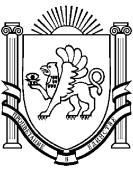 РЕСПУБЛИКА КРЫМБелогорский районВасильевский сельский совет36-я сессия I-го созываРЕШЕНИЕ 22.03.2017 года			    с. Васильевка				№205  О гербе  муниципального образования Васильевское сельское поселение Белогорского района Республики Крым.	В соответствии с законодательством, регулирующим правоотношения в сфере геральдики, и руководствуясь Уставом муниципального образования Васильевское сельское поселение Белогорского района Республики Крым, Васильевский сельский совет муниципального образования Васильевское сельское поселение Белогорского района Республики КрымРЕШИЛ:1. Установить герб муниципального образования Васильевское сельское поселение Белогорского района Республики Крым в качестве официального символа муниципального образования Васильевское сельское поселение Белогорского района Республики Крым.2.  Утвердить Положение «О гербе муниципального образования Васильевское сельское поселение Белогорского района Республики Крым» (прилагается).3. Представить настоящее решение, Положение «О гербе муниципального образования Васильевское сельское поселение Белогорского района Республики Крым» в Геральдический Совет при Президенте Российской Федерации для внесения герба муниципального образования Васильевское сельское поселение Белогорского района Республики Крым  в Государственный геральдический Регистр Российской Федерации.4. Настоящее Решение вступает в силу после регистрации герба муниципального образования Васильевское сельское поселение Белогорского района Республики Крым в Геральдическом Совете при Президенте Российской ФедерацииПредседатель Васильевского сельского совета-Глава администрации Васильевскогосельского поселения					В.Д. Франгопулов Приложениек решению Васильевского сельского совета муниципального образования Васильевское сельское поселение Белогорского района Республики Крымот 22.03.2017 года № 205ПОЛОЖЕНИЕ«О ГЕРБЕ МУНИЦИПАЛЬНОГО ОБРАЗОВАНИЯВАСИЛЬЕВСКОЕ СЕЛЬСКОЕ ПОСЕЛЕНИЕБЕЛОГОРСКОГО РАЙОНА РЕСПУБЛИКИ КРЫМ»Настоящим положением устанавливается описание, обоснование и порядок использования герба муниципального образования Васильевское сельское поселение Белогорского района Республики Крым. Общие положения1.1. Герб муниципального образования Васильевское сельское поселение Белогорского района Республики Крым (далее – ГЕРБ) является официальным символом муниципального образования Васильевское сельское поселение Белогорского района Республики Крым (далее – Васильевское  сельского поселения).1.2. ГЕРБ отражает исторические, культурные, социально-экономические, национальные и иные местные традиции.1.3. Положение о ГЕРБЕ с приложениями на бумажных носителях и электронном носителе хранятся в архиве Васильевского  сельского поселения и доступно для ознакомления всем заинтересованным лицам.1.4. ГЕРБ подлежит государственной регистрации в порядке, установленном федеральным законодательством и законодательством Республики Крым.Геральдическое описание и обоснование символики гербаВасильевского  сельского поселения2.1. Геральдическое описание ГЕРБА:«В зеленом поле с синей, вогнутой волнообразно оконечностью, золотое колесо мельницы, сопровождаемое по сторонам двумя золотыми колосьями, а сверху шестью пятиконечными звездами того же металла»2.2. ГЕРБ может воспроизводиться:- в многоцветном варианте (Приложение 1); - в одноцветном контурном варианте (Приложение 2);  - в одноцветном контурном варианте с условной штриховкой для обозначения цветов (шрафировкой) (Приложение 3).2.3. Варианты ГЕРБА, указанные в п. 2.2 настоящего Положения в соответствии с Методическими рекомендациями по разработке и использованию официальных символов муниципальных образований (Раздел 2, Глава VIII, пункты 45, 46), утвержденными Геральдическим Советом при Президенте Российской Федерации 28.06.2006 года, могут воспроизводиться  со статусной короной установленного образца (Приложения 4-6).2.4. Варианты ГЕРБА указанные в пунктах 2.2 и 2.3 – равно допустимы. Приложения 1-6 к настоящему Положению, являются неотъемлемыми частями настоящего Положения. 2.5. Обоснование символики ГЕРБА. «Колесо водяной мельницы отражает богатую историю выращивания и переработки хлеба на территории Васильевского сельского совета. На небольшой территории между реками Биюк-Карасу и Кучук-Карасу еще полторы сотни лет назад насчитывалось около 20 водяных мельниц, осталась лишь одна, пусть и не действующая в селе Васильевка. Шесть золотых звезд отражают шесть сел Васильевского сельского поселения, а также напоминают о мужестве его жителей, вставших в лихую годину на защиту своей родины.Лазурь – символ красоты, искренности, возрождения и мира.Зелень отражает изобилие, плодородие, надежду и сельский уклад жизни.Золото – символ солнечного света, богатого урожая, уважения и процветания». 2.6. Авторская группа: Маскевич О.И.,  Надикта В.М.3. Порядок воспроизведения и размещения ГЕРБА3.1. Воспроизведение ГЕРБА, независимо от его размеров и техники исполнения, должно точно соответствовать геральдическому описанию, приведенному в пункте 2.1. настоящего Положения.3.2. Порядок одновременного размещения Государственного герба Российской Федерации, герба Республики Крым, ГЕРБА, иных гербов устанавливается в соответствии с федеральным законодательством, законодательством Республики Крым, регулирующим правоотношения в сфере геральдического обеспечения.3.3. При одновременном размещении Государственного герба Российской Федерации (или герба Республики Крым) и  ГЕРБА, ГЕРБ располагается справа (размещение гербов: 1-2).3.4. При одновременном размещении Государственного герба Российской Федерации (1), герба Республики Крым (2) и ГЕРБА (3), Государственный герб Российской Федерации располагается в центре. Слева от Государственного герба Российской Федерации располагается герб Республики Крым, справа от Государственного герба Российской Федерации располагается ГЕРБ (размещение гербов: 2-1-3).3.5. При одновременном размещении четного числа гербов (например, 8-ми), Государственный герб Российской Федерации (1) располагается левее центра. Справа от Государственного герба Российской Федерации располагается герб Республики Крым (2), слева от Государственного герба Российской Федерации располагается герб Белогорского района (3). Справа от герба Республики Крым располагается ГЕРБ (4). Гербы иных муниципальных образований, эмблемы, геральдические знаки общественных объединений, предприятий, учреждений или организаций располагаются далее поочередно  слева и справа в порядке ранжирования (размещение гербов: 7-5-3-1-2-4-6-8).3.6. При одновременном размещении нечетного числа гербов (например, 7-ми), Государственный герб Российской Федерации (1) располагается в центре. Слева от Государственного герба Российской Федерации располагается герб Республики Крым (2), справа от Государственного герба Российской Федерации располагается герб Белогорского района (3). Слева от герба Республики Крым располагается ГЕРБ (4). Гербы иных муниципальных образований, эмблемы, геральдические знаки общественных объединений, предприятий, учреждений или организаций располагаются далее поочередно  справа и слева в порядке ранжирования (расположение гербов: 6-4-2-1-3-5-7).3.7. Расположение гербов, установленное в пунктах 3.3. – 3.6. указано «от зрителя».3.8. При одновременном размещении Государственного герба Российской Федерации, герба Республики Крым, гербов иных субъектов Российской Федерации, герба Белогорского района, ГЕРБА, размер ГЕРБА не может превышать размеры других гербов.3.9. При одновременном размещении Государственного герба Российской Федерации, герба Республики Крым, гербов иных субъектов Российской Федерации, герба Белогорского района, ГЕРБА, высота размещения ГЕРБА не может превышать высоту размещения других гербов.3.10. При одновременном размещении Государственного герба Российской Федерации, герба Республики Крым, гербов иных субъектов Российской Федерации, герба Белогорского района, ГЕРБА, гербы должны быть выполнены в единой технике.3.11. Порядок изготовления, хранения и уничтожения бланков, печатей и иных носителей изображения ГЕРБА устанавливается администрацией Васильевского  сельского поселения.4.	Порядок использования ГЕРБА4.1. ГЕРБ в многоцветном варианте размещается:1) на вывесках, фасадах зданий органов местного самоуправления, муниципальных предприятий и учреждений, необходимых для осуществления полномочий по решению вопросов местного значения Васильевского  сельского поселения;2) в залах заседаний органов местного самоуправления Васильевского  сельского поселения;3) в кабинетах главы Васильевского сельского поселения, выборных должностных лиц местного самоуправления Васильевского сельского поселения, главы администрации Васильевского  сельского поселения.4.2. ГЕРБ в многоцветном варианте может размещаться:1) в кабинетах заместителей главы Васильевского  сельского поселения, заместителей главы администрации Васильевского  сельского поселения, руководителей и их заместителей отраслевых, структурных подразделений администрации Васильевского сельского поселения, руководителей и их заместителей муниципальных предприятий, учреждений и организаций Васильевского сельского поселения;2) на форме спортивных команд и отдельных спортсменов, представляющих Васильевское  сельское поселение.3) на пассажирском транспорте и другом имуществе, предназначенном для транспортного обслуживания населения Васильевского сельского поселения;4) в заставках местных телевизионных программ;5) на официальных сайтах органов местного самоуправления Васильевского  сельского поселения в информационно-коммуникационной сети «Интернет»;6) на стелах, указателях, знаках, обозначающих границу Васильевского  сельского поселения при въезде на территорию Васильевского сельского поселения и выезде из нее.4.3. ГЕРБ может воспроизводиться на бланках:1) Главы Васильевского сельского поселения;2) Главы администрации Васильевского сельского поселения;3) администрации Васильевского  сельского поселения;4) Совета депутатов Васильевского сельского поселения;5) депутатов Совета депутатов Васильевского сельского поселения;6) Избирательной комиссии Васильевского сельского поселения7) должностных лиц органов местного самоуправления Васильевского сельского поселения;8) удостоверений лиц, осуществляющих службу на должностях в органах местного самоуправления, муниципальных служащих, депутатов Совета депутатов  Васильевского сельского поселения, членов иных органов местного самоуправления, служащих (работников) муниципальных предприятий, учреждений и организаций;9) удостоверений к знакам различия, знакам отличия, установленных муниципальными правовыми актами;4.4. ГЕРБ  может воспроизводиться:1) на визитных карточках лиц, осуществляющих службу на должностях в органах местного самоуправления, муниципальных служащих, депутатов Совета депутатов Васильевского   сельского поселения, членов иных органов местного самоуправления, служащих (работников) муниципальных предприятий, учреждений и организаций;2) на знаках различия, знаках отличия, установленных муниципальными правовыми актами;3) на официальных периодических печатных изданиях, учредителями которых являются органы местного самоуправления Васильевского  сельского поселения, предприятия, учреждения и организации, находящиеся в муниципальной собственности Васильевского  сельского поселения, муниципальные унитарные предприятия Васильевского сельского поселения;4) на конвертах, открытках, приглашениях, календарях, а также на представительской продукции (значки, вымпелы, буклеты и иная продукция) органов местного самоуправления и муниципальных органов Васильевского сельского поселения.4.5. ГЕРБ может быть использован в качестве геральдической основы для разработки наград и почетных званий Васильевского сельского поселения.4.6. Многоцветное воспроизведение ГЕРБА может использоваться при проведении:1) протокольных мероприятий;2) торжественных мероприятий, церемоний с участием должностных лиц органов государственной власти Республики Крым и государственных органов Республики Крым, главы Васильевского  сельского поселения, официальных представителей Васильевского  сельского поселения;3) иных официальных мероприятий.4.7. Изображение ГЕРБА в одноцветном контурном варианте помещается на гербовых печатях органов местного самоуправления; предприятий, учреждений и организаций, находящихся в муниципальной собственности.4.8. Использование ГЕРБА или его воспроизведение в случаях, не предусмотренных пунктами 4.1. – 4.7. настоящего Положения, является неофициальным использованием ГЕРБА.4.9. Использование ГЕРБА или его воспроизведение в случаях, не предусмотренных пунктами 4.1. – 4.7. настоящего Положения, осуществляется по согласованию с администрацией Васильевского  сельского поселения, в порядке, установленном муниципальными правовыми актами Васильевского  сельского поселения.5. Контроль и ответственность за нарушение настоящего Положения5.1. Контроль соблюдения установленных настоящим Положением норм возлагается на управление делами администрации Васильевского  сельского поселения.5.2. Ответственность за искажение рисунка ГЕРБА, установленного настоящим Положением, несет исполнитель допущенных искажений.5.3. Нарушениями норм воспроизведения и использования ГЕРБА являются:1) использование ГЕРБА, в качестве геральдической основы гербов и флагов общественных объединений, муниципальных унитарных предприятий, муниципальных учреждений и организаций, независимо от их организационно-правовой формы;2) использование ГЕРБА в качестве средства визуальной идентификации и рекламы товаров, работ и услуг, если реклама этих товаров, работ и услуг запрещена или ограничена в соответствии с федеральным законодательством.3) искажение рисунка ГЕРБА, установленного в пункте 2.1. части 2 настоящего Положения;4) использование ГЕРБА или его воспроизведение с нарушением норм, установленных настоящим Положением;5) воспроизведение ГЕРБА с искажением или изменением композиции или цвета, выходящим за пределы геральдически допустимого;6) надругательство над ГЕРБОМ или его воспроизведением, в том числе путем нанесения надписей, рисунков оскорбительного содержания, использования в оскорбляющем нравственность качестве;7) умышленное повреждение ГЕРБА.5.4. Производство по делам об административных правонарушениях, предусмотренных пунктом 5.3, осуществляется в порядке, установленном Кодексом Российской Федерации об административных правонарушениях и Законами Республики Крым.6. Заключительные положения6.1. Внесение в композицию ГЕРБА каких-либо изменений допустимо в соответствии с законодательством, регулирующим правоотношения в сфере геральдического обеспечения.6.2. Право использования ГЕРБА, с момента утверждения его Советом депутатов  Васильевского  сельского поселения в качестве официального символа, принадлежит органам местного самоуправления Васильевского сельского поселения.6.3. ГЕРБ, с момента утверждения его Советом депутатов   Васильевского сельского поселения в качестве официального символа, согласно п.2 ч.6 ст.1259 части 4 Гражданского кодекса Российской Федерации «Об авторском праве и смежных правах», авторским правом не охраняется.6.4. Настоящее Положение вступает в силу со дня его официального опубликования.Приложения: Многоцветный рисунок ГЕРБА.Одноцветный контурный рисунок ГЕРБА.Одноцветный контурный рисунок ГЕРБА, выполненный с условной штриховкой для обозначения цвета.Многоцветный рисунок ГЕРБА с вольной частью.Одноцветный контурный рисунок ГЕРБА с короной.Одноцветный контурный рисунок ГЕРБА с короной, выполненный с условной штриховкой для обозначения цвета.Председатель Васильевского сельского совета-Глава администрации Васильевскогосельского поселения						В.Д. Франгопулов 